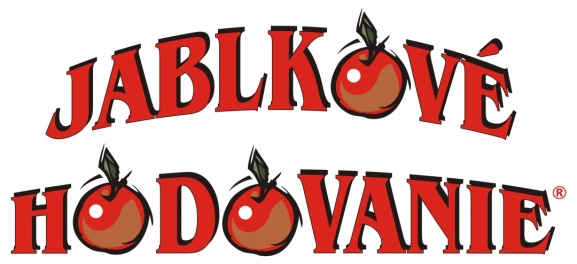 PRIHLÁŠKAna podujatie Jablkové hodovanie® s mladým vínom 2022Termín konania:	08.10.2022Miesto konania:  	Areál školskej pivnice Strednej odbornej školy vinársko-ovocinárskej (v objekte bývalej Pálenice), Horná 22, Modra	(nad Malokarpatským osvetovým strediskom smerom na Kráľovú)Priezvisko, meno:	Bydlisko: Telefónny kontakt:Mail:Produkty, ktoré budem ponúkať:Typ predajcu (podnikateľ / nepodnikateľ):  Vzhľadom na iné priestory bude predaj možný len v našich stánkoch  !Vaše technické požiadavky:V ................ dňa......................................				Podpis:................................Kompletne vyplnenú prihlášku môžete zaslať elektronickou poštou na e-mailovú adresu oravcova@moska.sk alebo priniesť osobne  čo najskôr.